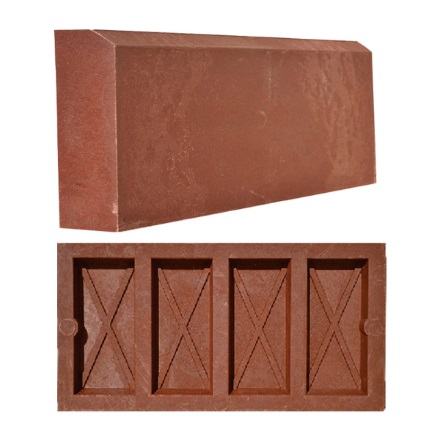 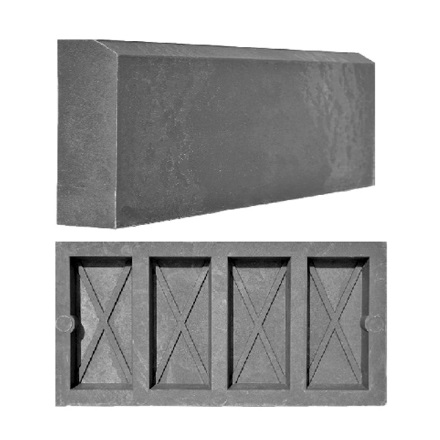 Полимерно-песчаная продукция - это находка для тех, кто ценит своё время и деньги. Высокая ударопрочность и морозостойкость делают его лидером среди аналогичной продукции из других материалов. При высокой температуре он не плавится и не деформируется, что делает его предпочтительнее асфальтового покрытия.Предназначен для использования при благоустройстве территорий в сочетании с укладкой тротуарной плитки, для отделения проезжих частей улиц от газонов, тротуарных и пешеходных дорожек, для защиты дорожек, газонов, клумб на садовых участках от разрушения и размывания почвы после сильных дождей и схода снега и др.Вес нетто бордюра: 6 кг                      Вес брутто поддона с бордюром: 890 кгТехнические характеристики: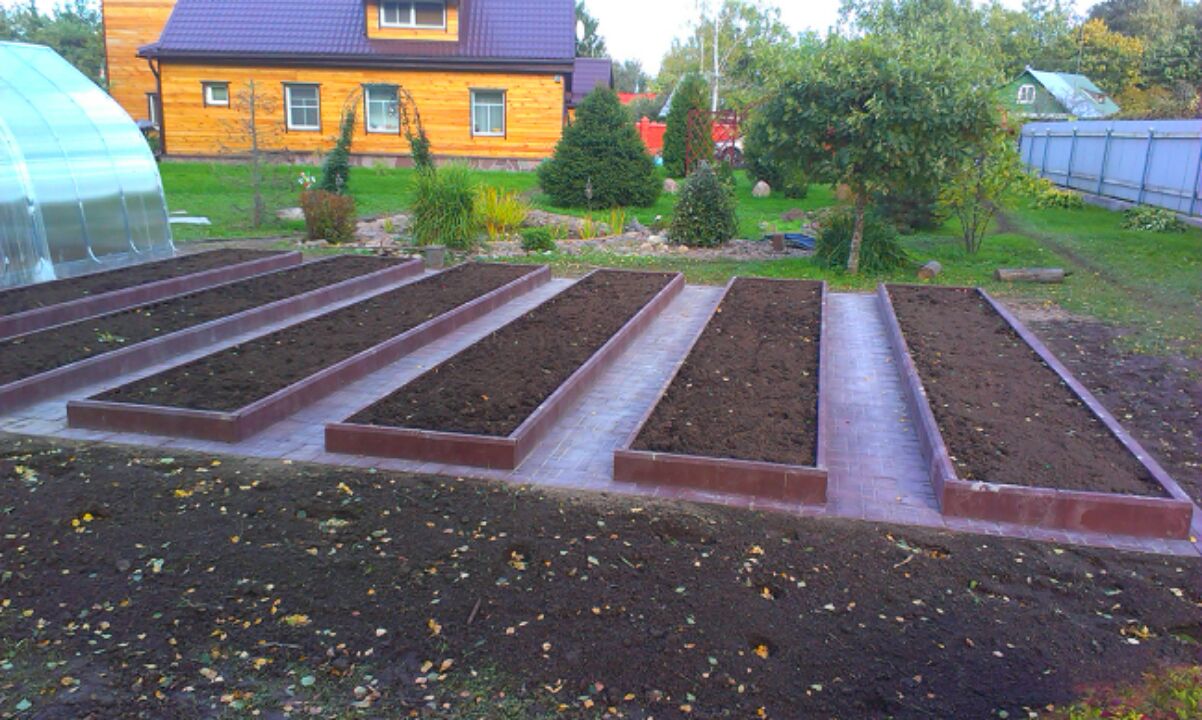 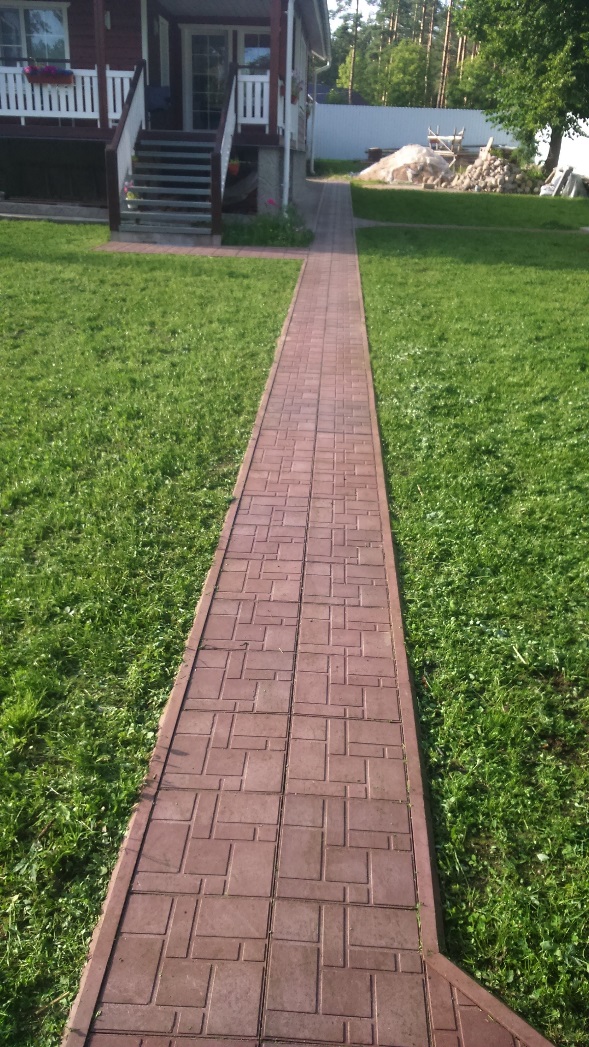 Составсмесь полимеров, песок кварцевый, пигмент красящий, светостабилизаторДлина500 ммВысота250 ммТолщина55 ммВозможные отклонения от габаритных размеровдлина/ширина не более ±1,5 мм, толщина не более ±0,5 ммЦветСерый,красныйМорозостойкостьF500Водопоглощениене более 0,3%Количество на поддоне144 шт(72 м.п.)Страна-произодительРоссия, СПб